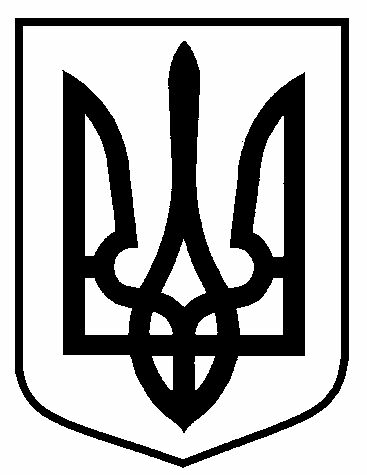 РОЗПОРЯДЖЕННЯМІСЬКОГО   ГОЛОВИм. Сумивід 23.01.2019   № 29-кс	Відповідно до постанови Кабінету Міністрів України від         09.03.2006 № 268 «Про упорядкування структури та умов оплати праці працівників апарату органів виконавчої влади, органів прокуратури, судів та інших органів», Розпорядження міського голови від 29.12.2018 № 465-К «Про Порядок щомісячного преміювання працівників апарату та виконавчих органів Сумської міської ради на 2019 рік», Положення про преміювання працівників відділу охорони здоров’я Сумської міської ради, керуючись пунктом 20 частини 4 статті 42 Закону України «Про місцеве самоврядування в Україні» 	Виплатити премію за січень 2019 року заступнику начальника відділу охорони здоров'я Сумської міської ради, враховуючи особистий внесок в загальні результати роботи відділу, виходячи із посадового окладу з урахуванням надбавок та доплат за рахунок економії фонду заробітної плати:Виконуючий обов’язки міськогоголови з виконавчої роботи                                                    В.В. ВойтенкоВащенко 650-274	Розіслати: до справи, ВОЗ СМР.Про преміювання заступниканачальника відділу охорони здоров'я Сумської міської ради за  січень 2019 року№з/пП.І.Б.ПосадаРозмір премії у відсотках до окладу, надбавок та доплат1.ЧумаченкоОлена Юріївназаступник начальникавідділу80%В.о. начальника відділуохорони здоров’яО.Ю. ЧумаченкоЗаступник міського головиз питань діяльностівиконавчих органів радиМ.О. ГалицькийНачальник відділу організаційно-кадрової роботиА.Г. АнтоненкоДиректор департаменту фінансів,економіки та інвестиційС.А. ЛиповаНачальник  правового  управлінняО.В. ЧайченкоЗаступник міського голови, керуючий справами виконавчого комітетуС.Я. Пак